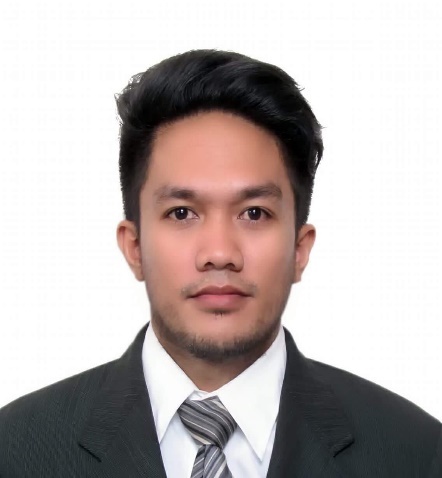 Felix Dubai, Dubaifelix.378837@2freemail.com C/o 0501685421Civil EngineerSeeking a challenging and rewarding suitable position where my experience, education and potentials can be fully utilized towards achievement of organizational goals.ENGINEEERING ASSISTANTDepartment of Public Works and HighwaysSouthroad Properties, Cebu City, PhilippinesFebruary 2017 to January 2018Assists the Project Engineer in the overall direction and supervision of the field operationEnsures that the works being inspected are in accordance with the plans and specificationsWitnesses critical activities of the projectNotifies the Project Engineer in case there are deviations from approved plans and specificationsConducts and monitors daily activities including weather conditions and maintains a logbook to  record such activities Prepares and submits statement of work accomplishedPrepares and submits physical and financial status to the Project EngineerCarries out instructions of the Project EngineerSITE ENGINEERMakati Development CorporationMandaue City, PhilippinesMarch 2016 to December 2016Supervises the architectural works.Ensures that the quality of work is implemented.Monitors the accomplishment of work.Evaluatesthe accomplished work of subcontractor.Conducts quality control of the work of subcontractor.Monitors the manpower on site.Monitors of the exterior worksProvides update of the status of the project.Prepares weekly report regarding quality issues for weekly meeting.SITE ENGINEER / OFFICE ENGINEERMegaworld CorporationMactan Newtown, Lapu-Lapu CityAugust 2015 to February 2016Ensures that the project can be accomplished with the given schedule.Ensures that gondolas are placed for the safety and fast accomplishment of the work.Monitors the man-power on site.Supervises the exterior finishing works.Supervises / Updates the sub-contractor on the schedule of work.Evaluates the contractor’s evaluation for billing.Prepares / Endorses the billing of the contractor.Monitors the daily accomplishment of the work.SITE ENGINEERFirst Balfour									Tongonan, KanangaFebruary 2015 to July 2015Plans he project given in terms of scope, milestone and methodologyCoordinates the work among the assigned trade supervisors to maximize productivity Deploys the manpower of area targetsReviews operations to promote safety and efficient utilization of labor, plant and materialsEnsures that the labor force is instructed in procedures which comply with company procedures, method statements and safe working practices. Carry out safety toolbox talks as directed by the safety officerAssists in the preparation of works instructions and method statement for works. Gives feedbacks, comments or changes required to the description of activitiesMakes sure that materials are controlled, stored and used to avoid waste.Controls that Site Daily Logs (SDL) are prepared as directedMonitorsand prepares the weekly and monthly reports for submission to the Project superintendent inputs relating to the assigned trade on the following:a. Construction Problemsb. Work RequirementOn the Job TrainingCapitolOctober 2012 to March 2013Cebu CityRecords the materials used in the field everydayMonitors the everyday accomplishment of workCebu Institute of Technology University2008 – 2014Bachelor’s Degree in Civil EngineeringPassed the Philippines Board Examination for Civil Engineers – December, 2014Suite MS Office(Excel, Word, Access, PowerPoint)Auto CadLogical thinker / well-disciplined with proven ability to manage multiple assignments efficiently under pressure while meeting tight deadline schedules / detail-oriented and highly analytical / able to deal with all levels of individuals / able to work well with diverse groups as team player / creative and resourceful / works very well independently / comfortable with change / able to convey ideas effectively and persuasively / good written and conversational command of the English language / output-oriented /  willing to work overtimeAvailable Upon Request.